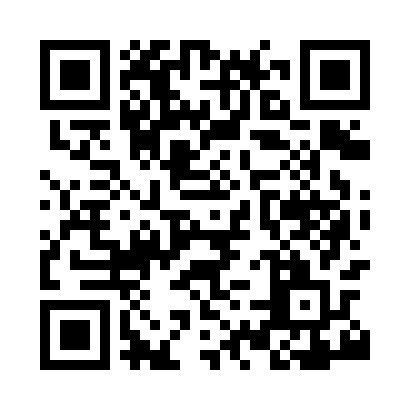 Ramadan times for Adstock, Buckinghamshire, UKMon 11 Mar 2024 - Wed 10 Apr 2024High Latitude Method: Angle Based RulePrayer Calculation Method: Islamic Society of North AmericaAsar Calculation Method: HanafiPrayer times provided by https://www.salahtimes.comDateDayFajrSuhurSunriseDhuhrAsrIftarMaghribIsha11Mon4:544:546:2612:144:066:026:027:3512Tue4:514:516:2412:134:076:046:047:3613Wed4:494:496:2212:134:096:056:057:3814Thu4:464:466:1912:134:106:076:077:4015Fri4:444:446:1712:124:126:096:097:4216Sat4:424:426:1512:124:136:116:117:4417Sun4:394:396:1212:124:146:126:127:4618Mon4:374:376:1012:124:166:146:147:4819Tue4:344:346:0812:114:176:166:167:5020Wed4:324:326:0512:114:196:186:187:5221Thu4:294:296:0312:114:206:196:197:5422Fri4:264:266:0112:104:216:216:217:5623Sat4:244:245:5812:104:236:236:237:5724Sun4:214:215:5612:104:246:246:247:5925Mon4:194:195:5412:094:256:266:268:0126Tue4:164:165:5112:094:276:286:288:0327Wed4:144:145:4912:094:286:306:308:0628Thu4:114:115:4712:094:296:316:318:0829Fri4:084:085:4512:084:316:336:338:1030Sat4:064:065:4212:084:326:356:358:1231Sun5:035:036:401:085:337:367:369:141Mon5:005:006:381:075:347:387:389:162Tue4:584:586:351:075:367:407:409:183Wed4:554:556:331:075:377:427:429:204Thu4:524:526:311:075:387:437:439:225Fri4:494:496:281:065:397:457:459:246Sat4:474:476:261:065:417:477:479:277Sun4:444:446:241:065:427:487:489:298Mon4:414:416:221:055:437:507:509:319Tue4:384:386:191:055:447:527:529:3310Wed4:364:366:171:055:457:537:539:36